AYUNTAMIENTO DE SAN JAVIER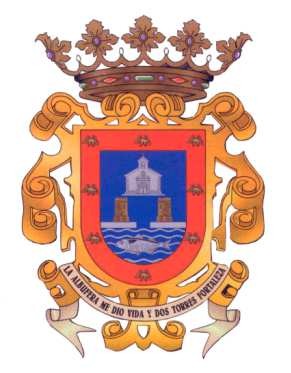 tesoreria@sanjavier.esDeclaración de datos bancariosDatos del/ de la solicitanteN.I.F:……………..	Nombre/ razón social:………………………………………………………………………………..Primer apellido………………………………………………………….Segundo apellido:…………………………………..DomicilioTipo vía: (1) ……………..Vía:……………………………nº/km:…………Esc:……..Planta…….Puerta…………………C.Postal:…………………Municipio…………………………………Provincia………….………..….……………………..Teléfono/s……………………………………………………….Correo electrónico…………………………………………Domicilio a efecto de notificaciones (2)Tipo vía: (1) ……………..Vía:……………………………nº/km:…………Esc:……..Planta…….Puerta…………………C.Postal:…………………Municipio…………………………………Provincia………….………..….……………………..Teléfono/s……………………………………………………….Correo electrónico…………………………………………Datos del/de la representanteN.I.F:……………..	Nombre/ razón social:………………………………………………………………………………..Primer apellido………………………………………………………….Segundo apellido:…………………………………..Motivos por los que se presentan los datos bancarios (3)Cobro de facturas	Otros motivosCobro de devolución de ingresos indebidosAlta-Certificado de titularidad de cuenta (espacio a cumplimentar por la entidad bancaria) (4)Entidad bancaria………………………………………………………Dirección……………………………….C.Postal:…………………Municipio…………………………………Provincia………….………..….………..Certificamos que la cuenta corriente señalada figura abierta en esta entidad a nombre de la siguiente persona o entidadTitular………………………………………………………………………………………………N.I.F./ C.I.F………………………Fecha……./…………./…………..	(Firma del apoderado del BANCO)(Sello del banco)	Fdo.El interesado que formula esta declaración, manifiesta que los pagos que el Ayuntamiento de San Javier deba realizar a su favor serán ingresados, hasta nuevo aviso, en la cuenta bancaria que se indica en este documento.……………….a…../………../…………	Firma (5)Antes de firmar la solicitud, debe leer la información sobre protección de datos que se presenta al final del presente documentoAlcalde-Presidente del Ayuntamiento de San Javier	Ejemplar para el InteresadoAlcalde-Presidente del Ayuntamiento de San Javier	Ejemplar para el AyuntamientoDeclaración de datos bancariosInstruccionesEl impreso debe cumplimentarlo en mayúsculas tipo imprenta.Es conveniente aportar número de teléfono y correo electrónico a efectos de comunicar o recabar cualquier información que se derive de la tramitación del expediente.Tipo de vía: indique lo que proceda: Av: Avenida; C/ : Calle; Cn: Camino; Cj: Callejón; Cr: Carretera; Ps: Paseo; Pl: Plaza; Tr: Travesía.Domicilio a efectos de notificación: Este apartado solamente deberá cumplimentarse si el interesado quiere que la notificación se realice en un domicilio distinto.Motivos por los que presenta los datos bancarios:Marcar la casilla que corresponda al motivo por el que se comunican los datos bancarios.Alta-Certificado de titularidad de cuenta:Se consignará la cuenta bancaria que ha de ser de titularidad de la persona acreedora. La declaración de datos bancarios no tendrá validez sin la firma y el sello del BANCO.Firma: La solicitud deberá ser firmada por quien la presente (interesado o representante)Una vez firmado debe presentarla en el Registro General de Entrada del Ayuntamiento de San Javier o en los registros de la Administración General del Estado o de las Comunidades Autónomas.Para cualquier información puede dirigirse al correo electrónico tesoreria@sanjavier.es o bien llamando al teléfono 968 57 37 00 extensiones 5330 o 5328.Información detallada de protección de datosSe informa al interesado que sus datos personales van a ser objeto de tratamiento por parte del Ayuntamiento de San Javier, con CIF P-3003500J, y dirección en Plaza de España, nº3, 30730, San Javier, Murcia (Responsable del tratamiento), que tiene por finalidad que tiene por finalidad la gestión y ejecución de los diferentes tributos e ingresos de carácter municipal, así como emisión de recibos derivados del cobro de los impuestos, tasas municipales, multas y sanciones.  El Ayuntamiento de San Javier dispone de Delegado de Protección de Datos (DPD) al que podrá dirigirse a través de la siguiente dirección de correo electrónico: dpo@sanjavier.esEste tratamiento está legitimado por el consentimiento del propio interesado. Tiene derecho a retirar el consentimiento prestado sin que ello afecte a la licitud del tratamiento basado en el consentimiento previo a su retirada. En caso de no facilitar los datos el interesado, provocará la imposibilidad de gestionar la correspondiente solicitud. Asimismo, este tratamiento está legitimado también en el cumplimiento por parte del Ayuntamiento de las obligaciones legales e interés público reflejadas en la solicitud.El responsable tratará las siguientes categorías de datos: datos identificativos y económicos necesarios para la declaración del impuesto.Los datos facilitados no serán cedidos salvo, los casos legalmente previstos para el cumplimiento de la finalidad indicada a otras administraciones con competencia en la materia.No están previstas transferencias internacionales de los datosNo se realizan decisiones automatizadas Los datos objeto de tratamiento serán conservados durante el tiempo necesario para cumplir con la finalidad para la que se recabaron y para determinar las posibles responsabilidades que se pudieran derivar de dicha finalidad y del tratamiento de los datos. Para ejercitar los derechos que procedan conforme a la normativa de protección de datos (acceso, rectificación, supresión, oposición, limitación, portabilidad, así como a no ser objeto de decisiones basadas únicamente en el tratamiento automatizado de sus datos, cuando procedan) frente al tratamiento de sus datos personales dirigiéndose a la dirección de correo del DPD, dpo@sanjavier.es o a través del registro del Ayuntamiento, facilitando copia de su DNI o documento identificativo equivalente.  Podrá dirigirse a la Agencia Española de Protección de Datos (www.aepd.es) para presentar una reclamación cuando no considere debidamente atendida su solicitud. IBAN ( 24 dígitos)AYUNTAMIENTO DE SAN JAVIERAYUNTAMIENTO DE SAN JAVIERAYUNTAMIENTO DE SAN JAVIERAYUNTAMIENTO DE SAN JAVIERAYUNTAMIENTO DE SAN JAVIERAYUNTAMIENTO DE SAN JAVIERAYUNTAMIENTO DE SAN JAVIERAYUNTAMIENTO DE SAN JAVIERAYUNTAMIENTO DE SAN JAVIERAYUNTAMIENTO DE SAN JAVIERtesoreria@sanjavier.estesoreria@sanjavier.estesoreria@sanjavier.estesoreria@sanjavier.estesoreria@sanjavier.estesoreria@sanjavier.estesoreria@sanjavier.estesoreria@sanjavier.esDeclaración de datos bancariosDeclaración de datos bancariosDeclaración de datos bancariosDeclaración de datos bancariosDeclaración de datos bancariosDeclaración de datos bancariosDeclaración de datos bancariosDeclaración de datos bancariosDeclaración de datos bancariosDeclaración de datos bancariosDeclaración de datos bancariosDeclaración de datos bancariosDeclaración de datos bancariosDeclaración de datos bancariosDeclaración de datos bancariosDeclaración de datos bancariosDeclaración de datos bancariosDeclaración de datos bancariosDeclaración de datos bancariosDeclaración de datos bancariosDeclaración de datos bancariosDeclaración de datos bancariosDeclaración de datos bancariosDeclaración de datos bancariosDeclaración de datos bancariosDeclaración de datos bancariosDeclaración de datos bancariosDeclaración de datos bancariosDatos del/ de la solicitanteDatos del/ de la solicitanteDatos del/ de la solicitanteDatos del/ de la solicitanteDatos del/ de la solicitanteDatos del/ de la solicitanteDatos del/ de la solicitanteDatos del/ de la solicitanteDatos del/ de la solicitanteDatos del/ de la solicitanteDatos del/ de la solicitanteDatos del/ de la solicitanteDatos del/ de la solicitanteDatos del/ de la solicitanteDatos del/ de la solicitanteDatos del/ de la solicitanteDatos del/ de la solicitanteDatos del/ de la solicitanteDatos del/ de la solicitanteDatos del/ de la solicitanteDatos del/ de la solicitanteDatos del/ de la solicitanteDatos del/ de la solicitanteDatos del/ de la solicitanteDatos del/ de la solicitanteDatos del/ de la solicitanteDatos del/ de la solicitanteDatos del/ de la solicitanteN.I.F:……………..	Nombre/ razón social:………………………………………………………………………………..Primer apellido………………………………………………………….Segundo apellido:…………………………………..N.I.F:……………..	Nombre/ razón social:………………………………………………………………………………..Primer apellido………………………………………………………….Segundo apellido:…………………………………..N.I.F:……………..	Nombre/ razón social:………………………………………………………………………………..Primer apellido………………………………………………………….Segundo apellido:…………………………………..N.I.F:……………..	Nombre/ razón social:………………………………………………………………………………..Primer apellido………………………………………………………….Segundo apellido:…………………………………..N.I.F:……………..	Nombre/ razón social:………………………………………………………………………………..Primer apellido………………………………………………………….Segundo apellido:…………………………………..N.I.F:……………..	Nombre/ razón social:………………………………………………………………………………..Primer apellido………………………………………………………….Segundo apellido:…………………………………..N.I.F:……………..	Nombre/ razón social:………………………………………………………………………………..Primer apellido………………………………………………………….Segundo apellido:…………………………………..N.I.F:……………..	Nombre/ razón social:………………………………………………………………………………..Primer apellido………………………………………………………….Segundo apellido:…………………………………..N.I.F:……………..	Nombre/ razón social:………………………………………………………………………………..Primer apellido………………………………………………………….Segundo apellido:…………………………………..N.I.F:……………..	Nombre/ razón social:………………………………………………………………………………..Primer apellido………………………………………………………….Segundo apellido:…………………………………..N.I.F:……………..	Nombre/ razón social:………………………………………………………………………………..Primer apellido………………………………………………………….Segundo apellido:…………………………………..N.I.F:……………..	Nombre/ razón social:………………………………………………………………………………..Primer apellido………………………………………………………….Segundo apellido:…………………………………..N.I.F:……………..	Nombre/ razón social:………………………………………………………………………………..Primer apellido………………………………………………………….Segundo apellido:…………………………………..N.I.F:……………..	Nombre/ razón social:………………………………………………………………………………..Primer apellido………………………………………………………….Segundo apellido:…………………………………..N.I.F:……………..	Nombre/ razón social:………………………………………………………………………………..Primer apellido………………………………………………………….Segundo apellido:…………………………………..N.I.F:……………..	Nombre/ razón social:………………………………………………………………………………..Primer apellido………………………………………………………….Segundo apellido:…………………………………..N.I.F:……………..	Nombre/ razón social:………………………………………………………………………………..Primer apellido………………………………………………………….Segundo apellido:…………………………………..N.I.F:……………..	Nombre/ razón social:………………………………………………………………………………..Primer apellido………………………………………………………….Segundo apellido:…………………………………..N.I.F:……………..	Nombre/ razón social:………………………………………………………………………………..Primer apellido………………………………………………………….Segundo apellido:…………………………………..N.I.F:……………..	Nombre/ razón social:………………………………………………………………………………..Primer apellido………………………………………………………….Segundo apellido:…………………………………..N.I.F:……………..	Nombre/ razón social:………………………………………………………………………………..Primer apellido………………………………………………………….Segundo apellido:…………………………………..N.I.F:……………..	Nombre/ razón social:………………………………………………………………………………..Primer apellido………………………………………………………….Segundo apellido:…………………………………..N.I.F:……………..	Nombre/ razón social:………………………………………………………………………………..Primer apellido………………………………………………………….Segundo apellido:…………………………………..N.I.F:……………..	Nombre/ razón social:………………………………………………………………………………..Primer apellido………………………………………………………….Segundo apellido:…………………………………..N.I.F:……………..	Nombre/ razón social:………………………………………………………………………………..Primer apellido………………………………………………………….Segundo apellido:…………………………………..N.I.F:……………..	Nombre/ razón social:………………………………………………………………………………..Primer apellido………………………………………………………….Segundo apellido:…………………………………..N.I.F:……………..	Nombre/ razón social:………………………………………………………………………………..Primer apellido………………………………………………………….Segundo apellido:…………………………………..N.I.F:……………..	Nombre/ razón social:………………………………………………………………………………..Primer apellido………………………………………………………….Segundo apellido:…………………………………..DomicilioDomicilioDomicilioDomicilioDomicilioDomicilioDomicilioDomicilioDomicilioDomicilioDomicilioDomicilioDomicilioDomicilioDomicilioDomicilioDomicilioDomicilioDomicilioDomicilioDomicilioDomicilioDomicilioDomicilioDomicilioDomicilioDomicilioDomicilioTipo vía: (1) ……………..Vía:……………………………nº/km:…………Esc:……..Planta…….Puerta…………………C.Postal:…………………Municipio…………………………………Provincia………….………..….……………………..Teléfono/s……………………………………………………….Correo electrónico…………………………………………Tipo vía: (1) ……………..Vía:……………………………nº/km:…………Esc:……..Planta…….Puerta…………………C.Postal:…………………Municipio…………………………………Provincia………….………..….……………………..Teléfono/s……………………………………………………….Correo electrónico…………………………………………Tipo vía: (1) ……………..Vía:……………………………nº/km:…………Esc:……..Planta…….Puerta…………………C.Postal:…………………Municipio…………………………………Provincia………….………..….……………………..Teléfono/s……………………………………………………….Correo electrónico…………………………………………Tipo vía: (1) ……………..Vía:……………………………nº/km:…………Esc:……..Planta…….Puerta…………………C.Postal:…………………Municipio…………………………………Provincia………….………..….……………………..Teléfono/s……………………………………………………….Correo electrónico…………………………………………Tipo vía: (1) ……………..Vía:……………………………nº/km:…………Esc:……..Planta…….Puerta…………………C.Postal:…………………Municipio…………………………………Provincia………….………..….……………………..Teléfono/s……………………………………………………….Correo electrónico…………………………………………Tipo vía: (1) ……………..Vía:……………………………nº/km:…………Esc:……..Planta…….Puerta…………………C.Postal:…………………Municipio…………………………………Provincia………….………..….……………………..Teléfono/s……………………………………………………….Correo electrónico…………………………………………Tipo vía: (1) ……………..Vía:……………………………nº/km:…………Esc:……..Planta…….Puerta…………………C.Postal:…………………Municipio…………………………………Provincia………….………..….……………………..Teléfono/s……………………………………………………….Correo electrónico…………………………………………Tipo vía: (1) ……………..Vía:……………………………nº/km:…………Esc:……..Planta…….Puerta…………………C.Postal:…………………Municipio…………………………………Provincia………….………..….……………………..Teléfono/s……………………………………………………….Correo electrónico…………………………………………Tipo vía: (1) ……………..Vía:……………………………nº/km:…………Esc:……..Planta…….Puerta…………………C.Postal:…………………Municipio…………………………………Provincia………….………..….……………………..Teléfono/s……………………………………………………….Correo electrónico…………………………………………Tipo vía: (1) ……………..Vía:……………………………nº/km:…………Esc:……..Planta…….Puerta…………………C.Postal:…………………Municipio…………………………………Provincia………….………..….……………………..Teléfono/s……………………………………………………….Correo electrónico…………………………………………Tipo vía: (1) ……………..Vía:……………………………nº/km:…………Esc:……..Planta…….Puerta…………………C.Postal:…………………Municipio…………………………………Provincia………….………..….……………………..Teléfono/s……………………………………………………….Correo electrónico…………………………………………Tipo vía: (1) ……………..Vía:……………………………nº/km:…………Esc:……..Planta…….Puerta…………………C.Postal:…………………Municipio…………………………………Provincia………….………..….……………………..Teléfono/s……………………………………………………….Correo electrónico…………………………………………Tipo vía: (1) ……………..Vía:……………………………nº/km:…………Esc:……..Planta…….Puerta…………………C.Postal:…………………Municipio…………………………………Provincia………….………..….……………………..Teléfono/s……………………………………………………….Correo electrónico…………………………………………Tipo vía: (1) ……………..Vía:……………………………nº/km:…………Esc:……..Planta…….Puerta…………………C.Postal:…………………Municipio…………………………………Provincia………….………..….……………………..Teléfono/s……………………………………………………….Correo electrónico…………………………………………Tipo vía: (1) ……………..Vía:……………………………nº/km:…………Esc:……..Planta…….Puerta…………………C.Postal:…………………Municipio…………………………………Provincia………….………..….……………………..Teléfono/s……………………………………………………….Correo electrónico…………………………………………Tipo vía: (1) ……………..Vía:……………………………nº/km:…………Esc:……..Planta…….Puerta…………………C.Postal:…………………Municipio…………………………………Provincia………….………..….……………………..Teléfono/s……………………………………………………….Correo electrónico…………………………………………Tipo vía: (1) ……………..Vía:……………………………nº/km:…………Esc:……..Planta…….Puerta…………………C.Postal:…………………Municipio…………………………………Provincia………….………..….……………………..Teléfono/s……………………………………………………….Correo electrónico…………………………………………Tipo vía: (1) ……………..Vía:……………………………nº/km:…………Esc:……..Planta…….Puerta…………………C.Postal:…………………Municipio…………………………………Provincia………….………..….……………………..Teléfono/s……………………………………………………….Correo electrónico…………………………………………Tipo vía: (1) ……………..Vía:……………………………nº/km:…………Esc:……..Planta…….Puerta…………………C.Postal:…………………Municipio…………………………………Provincia………….………..….……………………..Teléfono/s……………………………………………………….Correo electrónico…………………………………………Tipo vía: (1) ……………..Vía:……………………………nº/km:…………Esc:……..Planta…….Puerta…………………C.Postal:…………………Municipio…………………………………Provincia………….………..….……………………..Teléfono/s……………………………………………………….Correo electrónico…………………………………………Tipo vía: (1) ……………..Vía:……………………………nº/km:…………Esc:……..Planta…….Puerta…………………C.Postal:…………………Municipio…………………………………Provincia………….………..….……………………..Teléfono/s……………………………………………………….Correo electrónico…………………………………………Tipo vía: (1) ……………..Vía:……………………………nº/km:…………Esc:……..Planta…….Puerta…………………C.Postal:…………………Municipio…………………………………Provincia………….………..….……………………..Teléfono/s……………………………………………………….Correo electrónico…………………………………………Tipo vía: (1) ……………..Vía:……………………………nº/km:…………Esc:……..Planta…….Puerta…………………C.Postal:…………………Municipio…………………………………Provincia………….………..….……………………..Teléfono/s……………………………………………………….Correo electrónico…………………………………………Tipo vía: (1) ……………..Vía:……………………………nº/km:…………Esc:……..Planta…….Puerta…………………C.Postal:…………………Municipio…………………………………Provincia………….………..….……………………..Teléfono/s……………………………………………………….Correo electrónico…………………………………………Tipo vía: (1) ……………..Vía:……………………………nº/km:…………Esc:……..Planta…….Puerta…………………C.Postal:…………………Municipio…………………………………Provincia………….………..….……………………..Teléfono/s……………………………………………………….Correo electrónico…………………………………………Tipo vía: (1) ……………..Vía:……………………………nº/km:…………Esc:……..Planta…….Puerta…………………C.Postal:…………………Municipio…………………………………Provincia………….………..….……………………..Teléfono/s……………………………………………………….Correo electrónico…………………………………………Tipo vía: (1) ……………..Vía:……………………………nº/km:…………Esc:……..Planta…….Puerta…………………C.Postal:…………………Municipio…………………………………Provincia………….………..….……………………..Teléfono/s……………………………………………………….Correo electrónico…………………………………………Tipo vía: (1) ……………..Vía:……………………………nº/km:…………Esc:……..Planta…….Puerta…………………C.Postal:…………………Municipio…………………………………Provincia………….………..….……………………..Teléfono/s……………………………………………………….Correo electrónico…………………………………………Domicilio a efecto de notificaciones (2)Domicilio a efecto de notificaciones (2)Domicilio a efecto de notificaciones (2)Domicilio a efecto de notificaciones (2)Domicilio a efecto de notificaciones (2)Domicilio a efecto de notificaciones (2)Domicilio a efecto de notificaciones (2)Domicilio a efecto de notificaciones (2)Domicilio a efecto de notificaciones (2)Domicilio a efecto de notificaciones (2)Domicilio a efecto de notificaciones (2)Domicilio a efecto de notificaciones (2)Domicilio a efecto de notificaciones (2)Domicilio a efecto de notificaciones (2)Domicilio a efecto de notificaciones (2)Domicilio a efecto de notificaciones (2)Domicilio a efecto de notificaciones (2)Domicilio a efecto de notificaciones (2)Domicilio a efecto de notificaciones (2)Domicilio a efecto de notificaciones (2)Domicilio a efecto de notificaciones (2)Domicilio a efecto de notificaciones (2)Domicilio a efecto de notificaciones (2)Domicilio a efecto de notificaciones (2)Domicilio a efecto de notificaciones (2)Domicilio a efecto de notificaciones (2)Domicilio a efecto de notificaciones (2)Domicilio a efecto de notificaciones (2)Tipo vía: (1) ……………..Vía:……………………………nº/km:…………Esc:……..Planta…….Puerta…………………C.Postal:…………………Municipio…………………………………Provincia………….………..….……………………..Teléfono/s……………………………………………………….Correo electrónico…………………………………………Tipo vía: (1) ……………..Vía:……………………………nº/km:…………Esc:……..Planta…….Puerta…………………C.Postal:…………………Municipio…………………………………Provincia………….………..….……………………..Teléfono/s……………………………………………………….Correo electrónico…………………………………………Tipo vía: (1) ……………..Vía:……………………………nº/km:…………Esc:……..Planta…….Puerta…………………C.Postal:…………………Municipio…………………………………Provincia………….………..….……………………..Teléfono/s……………………………………………………….Correo electrónico…………………………………………Tipo vía: (1) ……………..Vía:……………………………nº/km:…………Esc:……..Planta…….Puerta…………………C.Postal:…………………Municipio…………………………………Provincia………….………..….……………………..Teléfono/s……………………………………………………….Correo electrónico…………………………………………Tipo vía: (1) ……………..Vía:……………………………nº/km:…………Esc:……..Planta…….Puerta…………………C.Postal:…………………Municipio…………………………………Provincia………….………..….……………………..Teléfono/s……………………………………………………….Correo electrónico…………………………………………Tipo vía: (1) ……………..Vía:……………………………nº/km:…………Esc:……..Planta…….Puerta…………………C.Postal:…………………Municipio…………………………………Provincia………….………..….……………………..Teléfono/s……………………………………………………….Correo electrónico…………………………………………Tipo vía: (1) ……………..Vía:……………………………nº/km:…………Esc:……..Planta…….Puerta…………………C.Postal:…………………Municipio…………………………………Provincia………….………..….……………………..Teléfono/s……………………………………………………….Correo electrónico…………………………………………Tipo vía: (1) ……………..Vía:……………………………nº/km:…………Esc:……..Planta…….Puerta…………………C.Postal:…………………Municipio…………………………………Provincia………….………..….……………………..Teléfono/s……………………………………………………….Correo electrónico…………………………………………Tipo vía: (1) ……………..Vía:……………………………nº/km:…………Esc:……..Planta…….Puerta…………………C.Postal:…………………Municipio…………………………………Provincia………….………..….……………………..Teléfono/s……………………………………………………….Correo electrónico…………………………………………Tipo vía: (1) ……………..Vía:……………………………nº/km:…………Esc:……..Planta…….Puerta…………………C.Postal:…………………Municipio…………………………………Provincia………….………..….……………………..Teléfono/s……………………………………………………….Correo electrónico…………………………………………Tipo vía: (1) ……………..Vía:……………………………nº/km:…………Esc:……..Planta…….Puerta…………………C.Postal:…………………Municipio…………………………………Provincia………….………..….……………………..Teléfono/s……………………………………………………….Correo electrónico…………………………………………Tipo vía: (1) ……………..Vía:……………………………nº/km:…………Esc:……..Planta…….Puerta…………………C.Postal:…………………Municipio…………………………………Provincia………….………..….……………………..Teléfono/s……………………………………………………….Correo electrónico…………………………………………Tipo vía: (1) ……………..Vía:……………………………nº/km:…………Esc:……..Planta…….Puerta…………………C.Postal:…………………Municipio…………………………………Provincia………….………..….……………………..Teléfono/s……………………………………………………….Correo electrónico…………………………………………Tipo vía: (1) ……………..Vía:……………………………nº/km:…………Esc:……..Planta…….Puerta…………………C.Postal:…………………Municipio…………………………………Provincia………….………..….……………………..Teléfono/s……………………………………………………….Correo electrónico…………………………………………Tipo vía: (1) ……………..Vía:……………………………nº/km:…………Esc:……..Planta…….Puerta…………………C.Postal:…………………Municipio…………………………………Provincia………….………..….……………………..Teléfono/s……………………………………………………….Correo electrónico…………………………………………Tipo vía: (1) ……………..Vía:……………………………nº/km:…………Esc:……..Planta…….Puerta…………………C.Postal:…………………Municipio…………………………………Provincia………….………..….……………………..Teléfono/s……………………………………………………….Correo electrónico…………………………………………Tipo vía: (1) ……………..Vía:……………………………nº/km:…………Esc:……..Planta…….Puerta…………………C.Postal:…………………Municipio…………………………………Provincia………….………..….……………………..Teléfono/s……………………………………………………….Correo electrónico…………………………………………Tipo vía: (1) ……………..Vía:……………………………nº/km:…………Esc:……..Planta…….Puerta…………………C.Postal:…………………Municipio…………………………………Provincia………….………..….……………………..Teléfono/s……………………………………………………….Correo electrónico…………………………………………Tipo vía: (1) ……………..Vía:……………………………nº/km:…………Esc:……..Planta…….Puerta…………………C.Postal:…………………Municipio…………………………………Provincia………….………..….……………………..Teléfono/s……………………………………………………….Correo electrónico…………………………………………Tipo vía: (1) ……………..Vía:……………………………nº/km:…………Esc:……..Planta…….Puerta…………………C.Postal:…………………Municipio…………………………………Provincia………….………..….……………………..Teléfono/s……………………………………………………….Correo electrónico…………………………………………Tipo vía: (1) ……………..Vía:……………………………nº/km:…………Esc:……..Planta…….Puerta…………………C.Postal:…………………Municipio…………………………………Provincia………….………..….……………………..Teléfono/s……………………………………………………….Correo electrónico…………………………………………Tipo vía: (1) ……………..Vía:……………………………nº/km:…………Esc:……..Planta…….Puerta…………………C.Postal:…………………Municipio…………………………………Provincia………….………..….……………………..Teléfono/s……………………………………………………….Correo electrónico…………………………………………Tipo vía: (1) ……………..Vía:……………………………nº/km:…………Esc:……..Planta…….Puerta…………………C.Postal:…………………Municipio…………………………………Provincia………….………..….……………………..Teléfono/s……………………………………………………….Correo electrónico…………………………………………Tipo vía: (1) ……………..Vía:……………………………nº/km:…………Esc:……..Planta…….Puerta…………………C.Postal:…………………Municipio…………………………………Provincia………….………..….……………………..Teléfono/s……………………………………………………….Correo electrónico…………………………………………Tipo vía: (1) ……………..Vía:……………………………nº/km:…………Esc:……..Planta…….Puerta…………………C.Postal:…………………Municipio…………………………………Provincia………….………..….……………………..Teléfono/s……………………………………………………….Correo electrónico…………………………………………Tipo vía: (1) ……………..Vía:……………………………nº/km:…………Esc:……..Planta…….Puerta…………………C.Postal:…………………Municipio…………………………………Provincia………….………..….……………………..Teléfono/s……………………………………………………….Correo electrónico…………………………………………Tipo vía: (1) ……………..Vía:……………………………nº/km:…………Esc:……..Planta…….Puerta…………………C.Postal:…………………Municipio…………………………………Provincia………….………..….……………………..Teléfono/s……………………………………………………….Correo electrónico…………………………………………Tipo vía: (1) ……………..Vía:……………………………nº/km:…………Esc:……..Planta…….Puerta…………………C.Postal:…………………Municipio…………………………………Provincia………….………..….……………………..Teléfono/s……………………………………………………….Correo electrónico…………………………………………Datos del/de la representanteDatos del/de la representanteDatos del/de la representanteDatos del/de la representanteDatos del/de la representanteDatos del/de la representanteDatos del/de la representanteDatos del/de la representanteDatos del/de la representanteDatos del/de la representanteDatos del/de la representanteDatos del/de la representanteDatos del/de la representanteDatos del/de la representanteDatos del/de la representanteDatos del/de la representanteDatos del/de la representanteDatos del/de la representanteDatos del/de la representanteDatos del/de la representanteDatos del/de la representanteDatos del/de la representanteDatos del/de la representanteDatos del/de la representanteDatos del/de la representanteDatos del/de la representanteDatos del/de la representanteDatos del/de la representanteN.I.F:……………..	Nombre/ razón social:………………………………………………………………………………..Primer apellido………………………………………………………….Segundo apellido:…………………………………..N.I.F:……………..	Nombre/ razón social:………………………………………………………………………………..Primer apellido………………………………………………………….Segundo apellido:…………………………………..N.I.F:……………..	Nombre/ razón social:………………………………………………………………………………..Primer apellido………………………………………………………….Segundo apellido:…………………………………..N.I.F:……………..	Nombre/ razón social:………………………………………………………………………………..Primer apellido………………………………………………………….Segundo apellido:…………………………………..N.I.F:……………..	Nombre/ razón social:………………………………………………………………………………..Primer apellido………………………………………………………….Segundo apellido:…………………………………..N.I.F:……………..	Nombre/ razón social:………………………………………………………………………………..Primer apellido………………………………………………………….Segundo apellido:…………………………………..N.I.F:……………..	Nombre/ razón social:………………………………………………………………………………..Primer apellido………………………………………………………….Segundo apellido:…………………………………..N.I.F:……………..	Nombre/ razón social:………………………………………………………………………………..Primer apellido………………………………………………………….Segundo apellido:…………………………………..N.I.F:……………..	Nombre/ razón social:………………………………………………………………………………..Primer apellido………………………………………………………….Segundo apellido:…………………………………..N.I.F:……………..	Nombre/ razón social:………………………………………………………………………………..Primer apellido………………………………………………………….Segundo apellido:…………………………………..N.I.F:……………..	Nombre/ razón social:………………………………………………………………………………..Primer apellido………………………………………………………….Segundo apellido:…………………………………..N.I.F:……………..	Nombre/ razón social:………………………………………………………………………………..Primer apellido………………………………………………………….Segundo apellido:…………………………………..N.I.F:……………..	Nombre/ razón social:………………………………………………………………………………..Primer apellido………………………………………………………….Segundo apellido:…………………………………..N.I.F:……………..	Nombre/ razón social:………………………………………………………………………………..Primer apellido………………………………………………………….Segundo apellido:…………………………………..N.I.F:……………..	Nombre/ razón social:………………………………………………………………………………..Primer apellido………………………………………………………….Segundo apellido:…………………………………..N.I.F:……………..	Nombre/ razón social:………………………………………………………………………………..Primer apellido………………………………………………………….Segundo apellido:…………………………………..N.I.F:……………..	Nombre/ razón social:………………………………………………………………………………..Primer apellido………………………………………………………….Segundo apellido:…………………………………..N.I.F:……………..	Nombre/ razón social:………………………………………………………………………………..Primer apellido………………………………………………………….Segundo apellido:…………………………………..N.I.F:……………..	Nombre/ razón social:………………………………………………………………………………..Primer apellido………………………………………………………….Segundo apellido:…………………………………..N.I.F:……………..	Nombre/ razón social:………………………………………………………………………………..Primer apellido………………………………………………………….Segundo apellido:…………………………………..N.I.F:……………..	Nombre/ razón social:………………………………………………………………………………..Primer apellido………………………………………………………….Segundo apellido:…………………………………..N.I.F:……………..	Nombre/ razón social:………………………………………………………………………………..Primer apellido………………………………………………………….Segundo apellido:…………………………………..N.I.F:……………..	Nombre/ razón social:………………………………………………………………………………..Primer apellido………………………………………………………….Segundo apellido:…………………………………..N.I.F:……………..	Nombre/ razón social:………………………………………………………………………………..Primer apellido………………………………………………………….Segundo apellido:…………………………………..N.I.F:……………..	Nombre/ razón social:………………………………………………………………………………..Primer apellido………………………………………………………….Segundo apellido:…………………………………..N.I.F:……………..	Nombre/ razón social:………………………………………………………………………………..Primer apellido………………………………………………………….Segundo apellido:…………………………………..N.I.F:……………..	Nombre/ razón social:………………………………………………………………………………..Primer apellido………………………………………………………….Segundo apellido:…………………………………..N.I.F:……………..	Nombre/ razón social:………………………………………………………………………………..Primer apellido………………………………………………………….Segundo apellido:…………………………………..IBAN ( 24 dígitos)IBAN ( 24 dígitos)Cobro de facturasCobro de devolución de ingresos indebidosCobro de facturasCobro de devolución de ingresos indebidosCobro de facturasCobro de devolución de ingresos indebidosCobro de facturasCobro de devolución de ingresos indebidosCobro de facturasCobro de devolución de ingresos indebidosCobro de facturasCobro de devolución de ingresos indebidosCobro de facturasCobro de devolución de ingresos indebidosCobro de facturasCobro de devolución de ingresos indebidosCobro de facturasCobro de devolución de ingresos indebidosCobro de facturasCobro de devolución de ingresos indebidosCobro de facturasCobro de devolución de ingresos indebidosOtros motivosOtros motivosOtros motivosOtros motivosOtros motivosOtros motivosOtros motivosOtros motivosAlta-Certificado de titularidad de cuenta (espacio a cumplimentar por la entidad bancaria) (4)Alta-Certificado de titularidad de cuenta (espacio a cumplimentar por la entidad bancaria) (4)Alta-Certificado de titularidad de cuenta (espacio a cumplimentar por la entidad bancaria) (4)Alta-Certificado de titularidad de cuenta (espacio a cumplimentar por la entidad bancaria) (4)Alta-Certificado de titularidad de cuenta (espacio a cumplimentar por la entidad bancaria) (4)Alta-Certificado de titularidad de cuenta (espacio a cumplimentar por la entidad bancaria) (4)Alta-Certificado de titularidad de cuenta (espacio a cumplimentar por la entidad bancaria) (4)Alta-Certificado de titularidad de cuenta (espacio a cumplimentar por la entidad bancaria) (4)Alta-Certificado de titularidad de cuenta (espacio a cumplimentar por la entidad bancaria) (4)Alta-Certificado de titularidad de cuenta (espacio a cumplimentar por la entidad bancaria) (4)Alta-Certificado de titularidad de cuenta (espacio a cumplimentar por la entidad bancaria) (4)Alta-Certificado de titularidad de cuenta (espacio a cumplimentar por la entidad bancaria) (4)Alta-Certificado de titularidad de cuenta (espacio a cumplimentar por la entidad bancaria) (4)Alta-Certificado de titularidad de cuenta (espacio a cumplimentar por la entidad bancaria) (4)Alta-Certificado de titularidad de cuenta (espacio a cumplimentar por la entidad bancaria) (4)Alta-Certificado de titularidad de cuenta (espacio a cumplimentar por la entidad bancaria) (4)Alta-Certificado de titularidad de cuenta (espacio a cumplimentar por la entidad bancaria) (4)Alta-Certificado de titularidad de cuenta (espacio a cumplimentar por la entidad bancaria) (4)Alta-Certificado de titularidad de cuenta (espacio a cumplimentar por la entidad bancaria) (4)Alta-Certificado de titularidad de cuenta (espacio a cumplimentar por la entidad bancaria) (4)Alta-Certificado de titularidad de cuenta (espacio a cumplimentar por la entidad bancaria) (4)Alta-Certificado de titularidad de cuenta (espacio a cumplimentar por la entidad bancaria) (4)Alta-Certificado de titularidad de cuenta (espacio a cumplimentar por la entidad bancaria) (4)Alta-Certificado de titularidad de cuenta (espacio a cumplimentar por la entidad bancaria) (4)Alta-Certificado de titularidad de cuenta (espacio a cumplimentar por la entidad bancaria) (4)Alta-Certificado de titularidad de cuenta (espacio a cumplimentar por la entidad bancaria) (4)Alta-Certificado de titularidad de cuenta (espacio a cumplimentar por la entidad bancaria) (4)Alta-Certificado de titularidad de cuenta (espacio a cumplimentar por la entidad bancaria) (4)Entidad bancaria………………………………………………………Dirección……………………………….C.Postal:…………………Municipio…………………………………Provincia………….………..….………..Certificamos que la cuenta corriente señalada figura abierta en esta entidad a nombre de la siguiente persona o entidad Titular………………………………………………………………………………………………N.I.F./ C.I.F………………………Fecha……./…………./…………..	(Firma del apoderado del BANCO)(Sello del banco)	Fdo.El interesado que formula esta declaración, manifiesta que los pagos que el Ayuntamiento de San Javier deba realizar a su favor serán ingresados, hasta nuevo aviso, en la cuenta bancaria que se indica en este documento.……………….a…../………../…………	Firma (5)Entidad bancaria………………………………………………………Dirección……………………………….C.Postal:…………………Municipio…………………………………Provincia………….………..….………..Certificamos que la cuenta corriente señalada figura abierta en esta entidad a nombre de la siguiente persona o entidad Titular………………………………………………………………………………………………N.I.F./ C.I.F………………………Fecha……./…………./…………..	(Firma del apoderado del BANCO)(Sello del banco)	Fdo.El interesado que formula esta declaración, manifiesta que los pagos que el Ayuntamiento de San Javier deba realizar a su favor serán ingresados, hasta nuevo aviso, en la cuenta bancaria que se indica en este documento.……………….a…../………../…………	Firma (5)Entidad bancaria………………………………………………………Dirección……………………………….C.Postal:…………………Municipio…………………………………Provincia………….………..….………..Certificamos que la cuenta corriente señalada figura abierta en esta entidad a nombre de la siguiente persona o entidad Titular………………………………………………………………………………………………N.I.F./ C.I.F………………………Fecha……./…………./…………..	(Firma del apoderado del BANCO)(Sello del banco)	Fdo.El interesado que formula esta declaración, manifiesta que los pagos que el Ayuntamiento de San Javier deba realizar a su favor serán ingresados, hasta nuevo aviso, en la cuenta bancaria que se indica en este documento.……………….a…../………../…………	Firma (5)Entidad bancaria………………………………………………………Dirección……………………………….C.Postal:…………………Municipio…………………………………Provincia………….………..….………..Certificamos que la cuenta corriente señalada figura abierta en esta entidad a nombre de la siguiente persona o entidad Titular………………………………………………………………………………………………N.I.F./ C.I.F………………………Fecha……./…………./…………..	(Firma del apoderado del BANCO)(Sello del banco)	Fdo.El interesado que formula esta declaración, manifiesta que los pagos que el Ayuntamiento de San Javier deba realizar a su favor serán ingresados, hasta nuevo aviso, en la cuenta bancaria que se indica en este documento.……………….a…../………../…………	Firma (5)Entidad bancaria………………………………………………………Dirección……………………………….C.Postal:…………………Municipio…………………………………Provincia………….………..….………..Certificamos que la cuenta corriente señalada figura abierta en esta entidad a nombre de la siguiente persona o entidad Titular………………………………………………………………………………………………N.I.F./ C.I.F………………………Fecha……./…………./…………..	(Firma del apoderado del BANCO)(Sello del banco)	Fdo.El interesado que formula esta declaración, manifiesta que los pagos que el Ayuntamiento de San Javier deba realizar a su favor serán ingresados, hasta nuevo aviso, en la cuenta bancaria que se indica en este documento.……………….a…../………../…………	Firma (5)Entidad bancaria………………………………………………………Dirección……………………………….C.Postal:…………………Municipio…………………………………Provincia………….………..….………..Certificamos que la cuenta corriente señalada figura abierta en esta entidad a nombre de la siguiente persona o entidad Titular………………………………………………………………………………………………N.I.F./ C.I.F………………………Fecha……./…………./…………..	(Firma del apoderado del BANCO)(Sello del banco)	Fdo.El interesado que formula esta declaración, manifiesta que los pagos que el Ayuntamiento de San Javier deba realizar a su favor serán ingresados, hasta nuevo aviso, en la cuenta bancaria que se indica en este documento.……………….a…../………../…………	Firma (5)Entidad bancaria………………………………………………………Dirección……………………………….C.Postal:…………………Municipio…………………………………Provincia………….………..….………..Certificamos que la cuenta corriente señalada figura abierta en esta entidad a nombre de la siguiente persona o entidad Titular………………………………………………………………………………………………N.I.F./ C.I.F………………………Fecha……./…………./…………..	(Firma del apoderado del BANCO)(Sello del banco)	Fdo.El interesado que formula esta declaración, manifiesta que los pagos que el Ayuntamiento de San Javier deba realizar a su favor serán ingresados, hasta nuevo aviso, en la cuenta bancaria que se indica en este documento.……………….a…../………../…………	Firma (5)Entidad bancaria………………………………………………………Dirección……………………………….C.Postal:…………………Municipio…………………………………Provincia………….………..….………..Certificamos que la cuenta corriente señalada figura abierta en esta entidad a nombre de la siguiente persona o entidad Titular………………………………………………………………………………………………N.I.F./ C.I.F………………………Fecha……./…………./…………..	(Firma del apoderado del BANCO)(Sello del banco)	Fdo.El interesado que formula esta declaración, manifiesta que los pagos que el Ayuntamiento de San Javier deba realizar a su favor serán ingresados, hasta nuevo aviso, en la cuenta bancaria que se indica en este documento.……………….a…../………../…………	Firma (5)Entidad bancaria………………………………………………………Dirección……………………………….C.Postal:…………………Municipio…………………………………Provincia………….………..….………..Certificamos que la cuenta corriente señalada figura abierta en esta entidad a nombre de la siguiente persona o entidad Titular………………………………………………………………………………………………N.I.F./ C.I.F………………………Fecha……./…………./…………..	(Firma del apoderado del BANCO)(Sello del banco)	Fdo.El interesado que formula esta declaración, manifiesta que los pagos que el Ayuntamiento de San Javier deba realizar a su favor serán ingresados, hasta nuevo aviso, en la cuenta bancaria que se indica en este documento.……………….a…../………../…………	Firma (5)Entidad bancaria………………………………………………………Dirección……………………………….C.Postal:…………………Municipio…………………………………Provincia………….………..….………..Certificamos que la cuenta corriente señalada figura abierta en esta entidad a nombre de la siguiente persona o entidad Titular………………………………………………………………………………………………N.I.F./ C.I.F………………………Fecha……./…………./…………..	(Firma del apoderado del BANCO)(Sello del banco)	Fdo.El interesado que formula esta declaración, manifiesta que los pagos que el Ayuntamiento de San Javier deba realizar a su favor serán ingresados, hasta nuevo aviso, en la cuenta bancaria que se indica en este documento.……………….a…../………../…………	Firma (5)Entidad bancaria………………………………………………………Dirección……………………………….C.Postal:…………………Municipio…………………………………Provincia………….………..….………..Certificamos que la cuenta corriente señalada figura abierta en esta entidad a nombre de la siguiente persona o entidad Titular………………………………………………………………………………………………N.I.F./ C.I.F………………………Fecha……./…………./…………..	(Firma del apoderado del BANCO)(Sello del banco)	Fdo.El interesado que formula esta declaración, manifiesta que los pagos que el Ayuntamiento de San Javier deba realizar a su favor serán ingresados, hasta nuevo aviso, en la cuenta bancaria que se indica en este documento.……………….a…../………../…………	Firma (5)Entidad bancaria………………………………………………………Dirección……………………………….C.Postal:…………………Municipio…………………………………Provincia………….………..….………..Certificamos que la cuenta corriente señalada figura abierta en esta entidad a nombre de la siguiente persona o entidad Titular………………………………………………………………………………………………N.I.F./ C.I.F………………………Fecha……./…………./…………..	(Firma del apoderado del BANCO)(Sello del banco)	Fdo.El interesado que formula esta declaración, manifiesta que los pagos que el Ayuntamiento de San Javier deba realizar a su favor serán ingresados, hasta nuevo aviso, en la cuenta bancaria que se indica en este documento.……………….a…../………../…………	Firma (5)Entidad bancaria………………………………………………………Dirección……………………………….C.Postal:…………………Municipio…………………………………Provincia………….………..….………..Certificamos que la cuenta corriente señalada figura abierta en esta entidad a nombre de la siguiente persona o entidad Titular………………………………………………………………………………………………N.I.F./ C.I.F………………………Fecha……./…………./…………..	(Firma del apoderado del BANCO)(Sello del banco)	Fdo.El interesado que formula esta declaración, manifiesta que los pagos que el Ayuntamiento de San Javier deba realizar a su favor serán ingresados, hasta nuevo aviso, en la cuenta bancaria que se indica en este documento.……………….a…../………../…………	Firma (5)Entidad bancaria………………………………………………………Dirección……………………………….C.Postal:…………………Municipio…………………………………Provincia………….………..….………..Certificamos que la cuenta corriente señalada figura abierta en esta entidad a nombre de la siguiente persona o entidad Titular………………………………………………………………………………………………N.I.F./ C.I.F………………………Fecha……./…………./…………..	(Firma del apoderado del BANCO)(Sello del banco)	Fdo.El interesado que formula esta declaración, manifiesta que los pagos que el Ayuntamiento de San Javier deba realizar a su favor serán ingresados, hasta nuevo aviso, en la cuenta bancaria que se indica en este documento.……………….a…../………../…………	Firma (5)Entidad bancaria………………………………………………………Dirección……………………………….C.Postal:…………………Municipio…………………………………Provincia………….………..….………..Certificamos que la cuenta corriente señalada figura abierta en esta entidad a nombre de la siguiente persona o entidad Titular………………………………………………………………………………………………N.I.F./ C.I.F………………………Fecha……./…………./…………..	(Firma del apoderado del BANCO)(Sello del banco)	Fdo.El interesado que formula esta declaración, manifiesta que los pagos que el Ayuntamiento de San Javier deba realizar a su favor serán ingresados, hasta nuevo aviso, en la cuenta bancaria que se indica en este documento.……………….a…../………../…………	Firma (5)Entidad bancaria………………………………………………………Dirección……………………………….C.Postal:…………………Municipio…………………………………Provincia………….………..….………..Certificamos que la cuenta corriente señalada figura abierta en esta entidad a nombre de la siguiente persona o entidad Titular………………………………………………………………………………………………N.I.F./ C.I.F………………………Fecha……./…………./…………..	(Firma del apoderado del BANCO)(Sello del banco)	Fdo.El interesado que formula esta declaración, manifiesta que los pagos que el Ayuntamiento de San Javier deba realizar a su favor serán ingresados, hasta nuevo aviso, en la cuenta bancaria que se indica en este documento.……………….a…../………../…………	Firma (5)Entidad bancaria………………………………………………………Dirección……………………………….C.Postal:…………………Municipio…………………………………Provincia………….………..….………..Certificamos que la cuenta corriente señalada figura abierta en esta entidad a nombre de la siguiente persona o entidad Titular………………………………………………………………………………………………N.I.F./ C.I.F………………………Fecha……./…………./…………..	(Firma del apoderado del BANCO)(Sello del banco)	Fdo.El interesado que formula esta declaración, manifiesta que los pagos que el Ayuntamiento de San Javier deba realizar a su favor serán ingresados, hasta nuevo aviso, en la cuenta bancaria que se indica en este documento.……………….a…../………../…………	Firma (5)Entidad bancaria………………………………………………………Dirección……………………………….C.Postal:…………………Municipio…………………………………Provincia………….………..….………..Certificamos que la cuenta corriente señalada figura abierta en esta entidad a nombre de la siguiente persona o entidad Titular………………………………………………………………………………………………N.I.F./ C.I.F………………………Fecha……./…………./…………..	(Firma del apoderado del BANCO)(Sello del banco)	Fdo.El interesado que formula esta declaración, manifiesta que los pagos que el Ayuntamiento de San Javier deba realizar a su favor serán ingresados, hasta nuevo aviso, en la cuenta bancaria que se indica en este documento.……………….a…../………../…………	Firma (5)Entidad bancaria………………………………………………………Dirección……………………………….C.Postal:…………………Municipio…………………………………Provincia………….………..….………..Certificamos que la cuenta corriente señalada figura abierta en esta entidad a nombre de la siguiente persona o entidad Titular………………………………………………………………………………………………N.I.F./ C.I.F………………………Fecha……./…………./…………..	(Firma del apoderado del BANCO)(Sello del banco)	Fdo.El interesado que formula esta declaración, manifiesta que los pagos que el Ayuntamiento de San Javier deba realizar a su favor serán ingresados, hasta nuevo aviso, en la cuenta bancaria que se indica en este documento.……………….a…../………../…………	Firma (5)Entidad bancaria………………………………………………………Dirección……………………………….C.Postal:…………………Municipio…………………………………Provincia………….………..….………..Certificamos que la cuenta corriente señalada figura abierta en esta entidad a nombre de la siguiente persona o entidad Titular………………………………………………………………………………………………N.I.F./ C.I.F………………………Fecha……./…………./…………..	(Firma del apoderado del BANCO)(Sello del banco)	Fdo.El interesado que formula esta declaración, manifiesta que los pagos que el Ayuntamiento de San Javier deba realizar a su favor serán ingresados, hasta nuevo aviso, en la cuenta bancaria que se indica en este documento.……………….a…../………../…………	Firma (5)Entidad bancaria………………………………………………………Dirección……………………………….C.Postal:…………………Municipio…………………………………Provincia………….………..….………..Certificamos que la cuenta corriente señalada figura abierta en esta entidad a nombre de la siguiente persona o entidad Titular………………………………………………………………………………………………N.I.F./ C.I.F………………………Fecha……./…………./…………..	(Firma del apoderado del BANCO)(Sello del banco)	Fdo.El interesado que formula esta declaración, manifiesta que los pagos que el Ayuntamiento de San Javier deba realizar a su favor serán ingresados, hasta nuevo aviso, en la cuenta bancaria que se indica en este documento.……………….a…../………../…………	Firma (5)Entidad bancaria………………………………………………………Dirección……………………………….C.Postal:…………………Municipio…………………………………Provincia………….………..….………..Certificamos que la cuenta corriente señalada figura abierta en esta entidad a nombre de la siguiente persona o entidad Titular………………………………………………………………………………………………N.I.F./ C.I.F………………………Fecha……./…………./…………..	(Firma del apoderado del BANCO)(Sello del banco)	Fdo.El interesado que formula esta declaración, manifiesta que los pagos que el Ayuntamiento de San Javier deba realizar a su favor serán ingresados, hasta nuevo aviso, en la cuenta bancaria que se indica en este documento.……………….a…../………../…………	Firma (5)Entidad bancaria………………………………………………………Dirección……………………………….C.Postal:…………………Municipio…………………………………Provincia………….………..….………..Certificamos que la cuenta corriente señalada figura abierta en esta entidad a nombre de la siguiente persona o entidad Titular………………………………………………………………………………………………N.I.F./ C.I.F………………………Fecha……./…………./…………..	(Firma del apoderado del BANCO)(Sello del banco)	Fdo.El interesado que formula esta declaración, manifiesta que los pagos que el Ayuntamiento de San Javier deba realizar a su favor serán ingresados, hasta nuevo aviso, en la cuenta bancaria que se indica en este documento.……………….a…../………../…………	Firma (5)Entidad bancaria………………………………………………………Dirección……………………………….C.Postal:…………………Municipio…………………………………Provincia………….………..….………..Certificamos que la cuenta corriente señalada figura abierta en esta entidad a nombre de la siguiente persona o entidad Titular………………………………………………………………………………………………N.I.F./ C.I.F………………………Fecha……./…………./…………..	(Firma del apoderado del BANCO)(Sello del banco)	Fdo.El interesado que formula esta declaración, manifiesta que los pagos que el Ayuntamiento de San Javier deba realizar a su favor serán ingresados, hasta nuevo aviso, en la cuenta bancaria que se indica en este documento.……………….a…../………../…………	Firma (5)Entidad bancaria………………………………………………………Dirección……………………………….C.Postal:…………………Municipio…………………………………Provincia………….………..….………..Certificamos que la cuenta corriente señalada figura abierta en esta entidad a nombre de la siguiente persona o entidad Titular………………………………………………………………………………………………N.I.F./ C.I.F………………………Fecha……./…………./…………..	(Firma del apoderado del BANCO)(Sello del banco)	Fdo.El interesado que formula esta declaración, manifiesta que los pagos que el Ayuntamiento de San Javier deba realizar a su favor serán ingresados, hasta nuevo aviso, en la cuenta bancaria que se indica en este documento.……………….a…../………../…………	Firma (5)Entidad bancaria………………………………………………………Dirección……………………………….C.Postal:…………………Municipio…………………………………Provincia………….………..….………..Certificamos que la cuenta corriente señalada figura abierta en esta entidad a nombre de la siguiente persona o entidad Titular………………………………………………………………………………………………N.I.F./ C.I.F………………………Fecha……./…………./…………..	(Firma del apoderado del BANCO)(Sello del banco)	Fdo.El interesado que formula esta declaración, manifiesta que los pagos que el Ayuntamiento de San Javier deba realizar a su favor serán ingresados, hasta nuevo aviso, en la cuenta bancaria que se indica en este documento.……………….a…../………../…………	Firma (5)Entidad bancaria………………………………………………………Dirección……………………………….C.Postal:…………………Municipio…………………………………Provincia………….………..….………..Certificamos que la cuenta corriente señalada figura abierta en esta entidad a nombre de la siguiente persona o entidad Titular………………………………………………………………………………………………N.I.F./ C.I.F………………………Fecha……./…………./…………..	(Firma del apoderado del BANCO)(Sello del banco)	Fdo.El interesado que formula esta declaración, manifiesta que los pagos que el Ayuntamiento de San Javier deba realizar a su favor serán ingresados, hasta nuevo aviso, en la cuenta bancaria que se indica en este documento.……………….a…../………../…………	Firma (5)Entidad bancaria………………………………………………………Dirección……………………………….C.Postal:…………………Municipio…………………………………Provincia………….………..….………..Certificamos que la cuenta corriente señalada figura abierta en esta entidad a nombre de la siguiente persona o entidad Titular………………………………………………………………………………………………N.I.F./ C.I.F………………………Fecha……./…………./…………..	(Firma del apoderado del BANCO)(Sello del banco)	Fdo.El interesado que formula esta declaración, manifiesta que los pagos que el Ayuntamiento de San Javier deba realizar a su favor serán ingresados, hasta nuevo aviso, en la cuenta bancaria que se indica en este documento.……………….a…../………../…………	Firma (5)Antes de firmar la solicitud, deber leer la información sobre protección de datos que se presenta al final del presente documento.Antes de firmar la solicitud, deber leer la información sobre protección de datos que se presenta al final del presente documento.Antes de firmar la solicitud, deber leer la información sobre protección de datos que se presenta al final del presente documento.Antes de firmar la solicitud, deber leer la información sobre protección de datos que se presenta al final del presente documento.Antes de firmar la solicitud, deber leer la información sobre protección de datos que se presenta al final del presente documento.Antes de firmar la solicitud, deber leer la información sobre protección de datos que se presenta al final del presente documento.Antes de firmar la solicitud, deber leer la información sobre protección de datos que se presenta al final del presente documento.Antes de firmar la solicitud, deber leer la información sobre protección de datos que se presenta al final del presente documento.Antes de firmar la solicitud, deber leer la información sobre protección de datos que se presenta al final del presente documento.Antes de firmar la solicitud, deber leer la información sobre protección de datos que se presenta al final del presente documento.Antes de firmar la solicitud, deber leer la información sobre protección de datos que se presenta al final del presente documento.Antes de firmar la solicitud, deber leer la información sobre protección de datos que se presenta al final del presente documento.Antes de firmar la solicitud, deber leer la información sobre protección de datos que se presenta al final del presente documento.Antes de firmar la solicitud, deber leer la información sobre protección de datos que se presenta al final del presente documento.Antes de firmar la solicitud, deber leer la información sobre protección de datos que se presenta al final del presente documento.Antes de firmar la solicitud, deber leer la información sobre protección de datos que se presenta al final del presente documento.Antes de firmar la solicitud, deber leer la información sobre protección de datos que se presenta al final del presente documento.Antes de firmar la solicitud, deber leer la información sobre protección de datos que se presenta al final del presente documento.Antes de firmar la solicitud, deber leer la información sobre protección de datos que se presenta al final del presente documento.Antes de firmar la solicitud, deber leer la información sobre protección de datos que se presenta al final del presente documento.Antes de firmar la solicitud, deber leer la información sobre protección de datos que se presenta al final del presente documento.Antes de firmar la solicitud, deber leer la información sobre protección de datos que se presenta al final del presente documento.Antes de firmar la solicitud, deber leer la información sobre protección de datos que se presenta al final del presente documento.Antes de firmar la solicitud, deber leer la información sobre protección de datos que se presenta al final del presente documento.Antes de firmar la solicitud, deber leer la información sobre protección de datos que se presenta al final del presente documento.Antes de firmar la solicitud, deber leer la información sobre protección de datos que se presenta al final del presente documento.Antes de firmar la solicitud, deber leer la información sobre protección de datos que se presenta al final del presente documento.Antes de firmar la solicitud, deber leer la información sobre protección de datos que se presenta al final del presente documento.